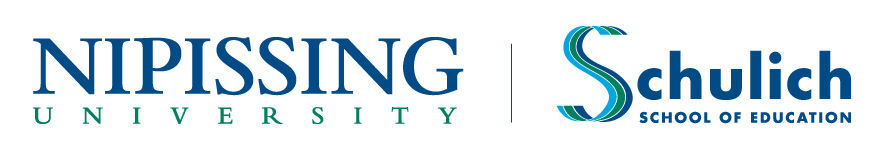 EDUC 4858: Community Leadership Experience LogPlease complete and return this form to the Practicum Office (F201) by 4:00 p.m. on Friday, March 22, 2019Teacher Candidate Name: Student ID:Organization:Site Supervisor Name:Date# Hours CompletedSummary of ResponsibilitiesSite Supervisor InitialsSample 1:  February 28th 4.5 hoursProvide a summary of tasks/projects/duties you were responsible for today.Site supervisor must sign off each day.Sample 2: February 29th0 hoursAbsent due to illnessReflections When completing your reflections, ask yourself the following questions:How did I apply course-based knowledge and prior classroom experience in my community placement?What aspect of my community leadership experience resonated with me the most and why? How has my community leadership experience informed my professional growth?How has my community leadership experience impacted me (e.g., personally, professionally)?Total # of Hours Completed:                             /minimum 60 hrs.Total # of Hours Completed:                             /minimum 60 hrs.Total # of Hours Completed:                             /minimum 60 hrs.Total # of Hours Completed:                             /minimum 60 hrs.Teacher Candidate Signature:Date:Site Supervisor Signature:Date: